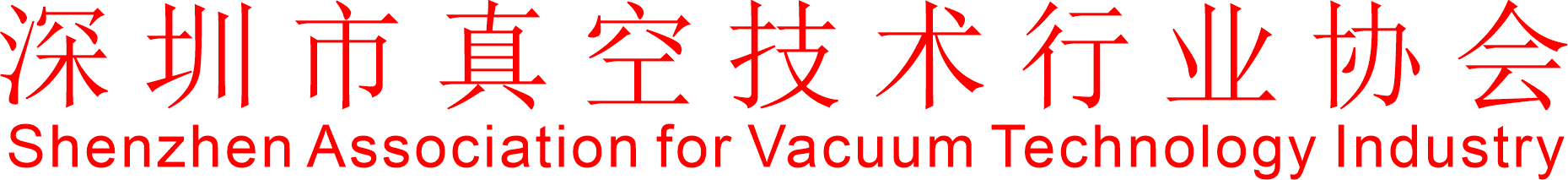 入会邀请函各有关真空关联企业、科研院校所、产业园区、社团组织：深圳市真空技术行业协会（英文：Shenzhen Association for Vacuum Technology Industry，缩写：SAVTI）是由50多家真空技术及应用单位联合发起，经深圳市民政局于2016年11月10日批准成立的社会组织。协会坚持党的全面领导，成立了党支部；是深圳市科学技术协会团体会员,被评为深圳市AAA级社会组织；其创建的“真空科技与应用科普基地”被深圳市宝安区科学技术协会认定为“深圳市宝安区科普教育基地”，其负责运营的“深圳市宝安区真空产业技术创新联盟”连续两年被评为优秀单位。协会立足湾区，服务全球，整合全球真空科技产业资源，打造集产业博览会、新产品、新技术展示中心、国际会议、技术交易、应用技术研究、产业基金、产业咨询、产业园区运营、知识产权、政策咨询等功能为一体的行业综合性服务平台。深圳市真空技术行业协会的主要工作有：规范行业行为，反对不正当竞争，维护行业及企业利益；调查研究产业发展及市场趋势，参与制定行业发展战略规划，向政府提供详实的管理和决策依据；向企业提供信息与咨询服务；组织各类人才教育和培训，推动企业自主创新；组织行业企业参加展会，协助企业开拓国内外市场。鉴于贵单位在业界的实力及对我会的关注和支持，现诚挚邀请贵单位加入深圳市真空技术行业协会。并充分利用我会沟通交流、合作共赢之平台，寻求企业发展机遇，提升企业竞争力，促进中国真空技术的进步和繁荣。深圳市真空技术行业协会秘书处2022年12月19日